6.3 – Logarithmic FunctionsConverting from Logarithmic to ExponentialThe Richter Scale is a base-ten logarithmic scale. In other words, an earthquake of magnitude 8 is not twice as great as an earthquake of magnitude 4. It is 108−4=104=10,000 times as great! In this lesson, we will investigate the nature of the Richter Scale and the base-ten function upon which it depends.In order to analyze the magnitude of earthquakes or compare the magnitudes of two different earthquakes, we need to be able to convert between logarithmic and exponential form. For example, suppose the amount of energy released from one earthquake were 500 times greater than the amount of energy released from another. We want to calculate the difference in magnitude. The equation that represents this problem is10x=500, where x represents the difference in magnitudes on the ________________________ Scale. How would we solve for x?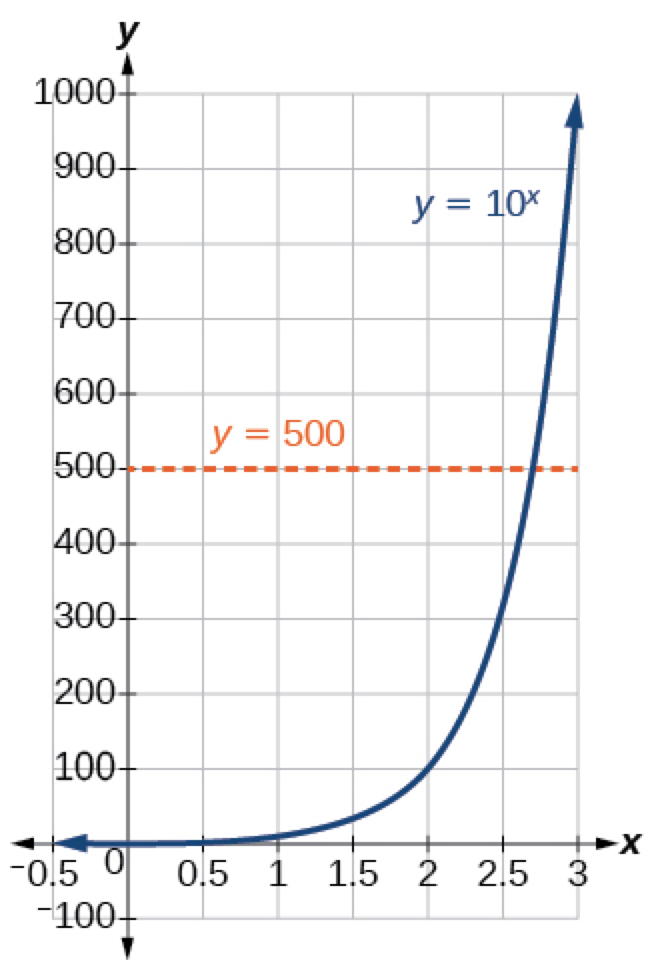 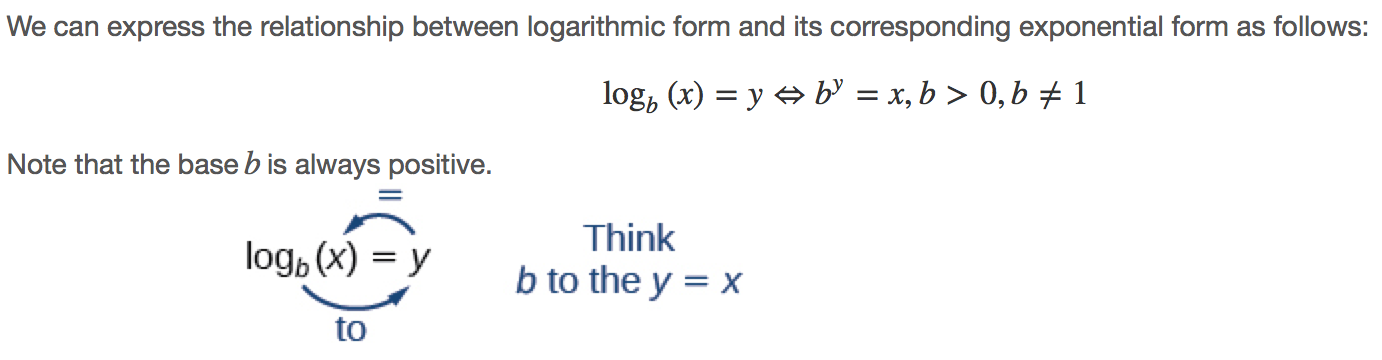 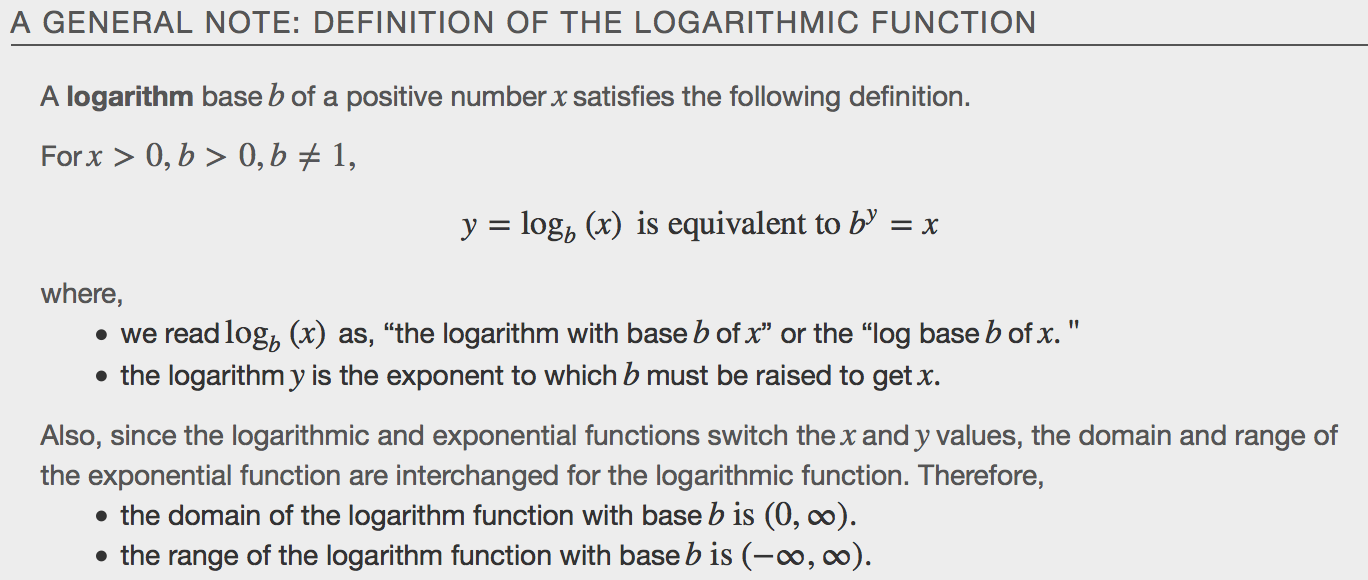 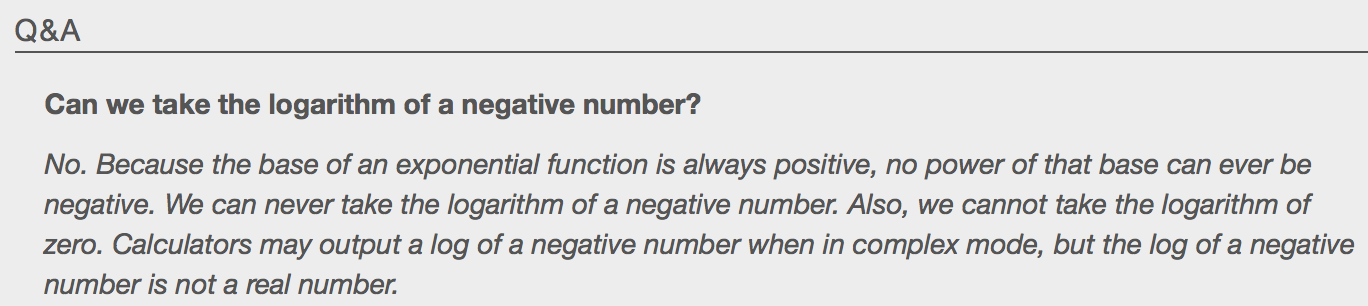 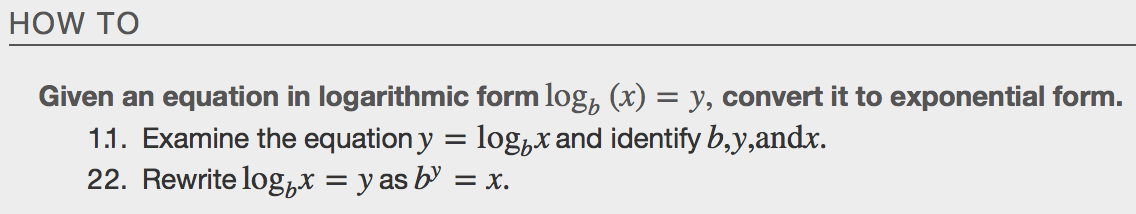 Examples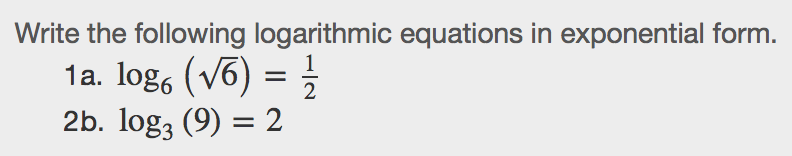 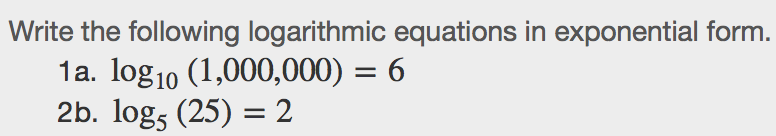 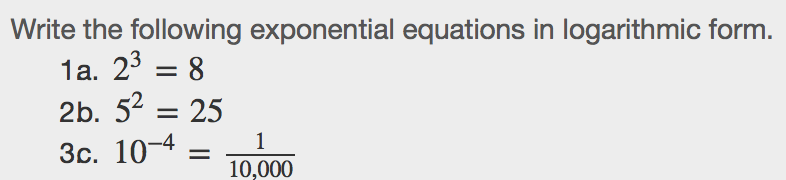 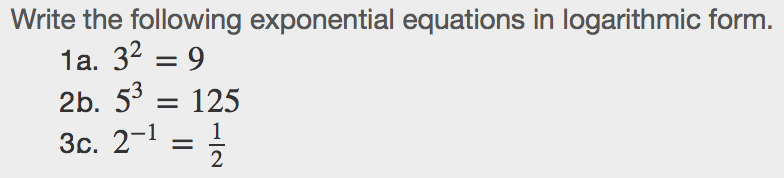 Evaluating Logarithms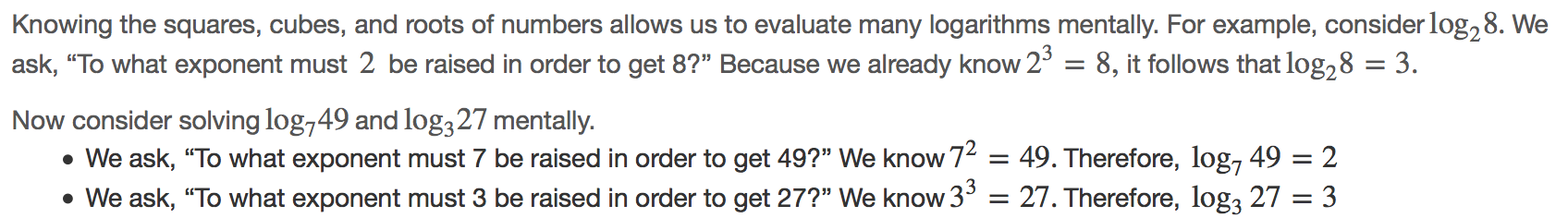 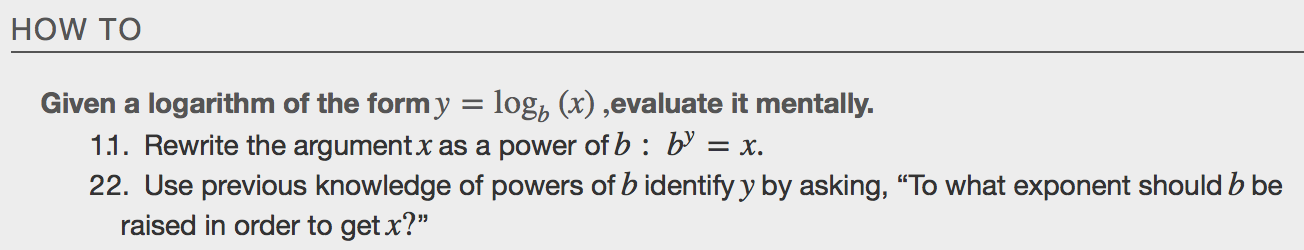 Examples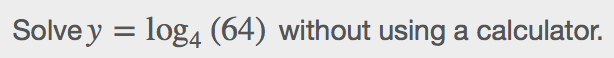 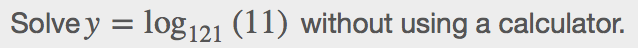 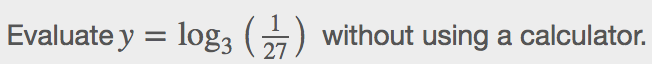 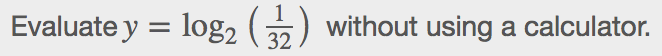 Using Common LogarithmSometimes we may see a logarithm written without a base. In this case, we assume that the base is 10. In other words, the expression log(x) means log10(x).We call a base-10 logarithm a _______________________________ logarithm. Common logarithms are used to measure the Richter Scale mentioned at the beginning of the section. Scales for measuring the brightness of stars and the pH of acids and bases also use common logarithms. 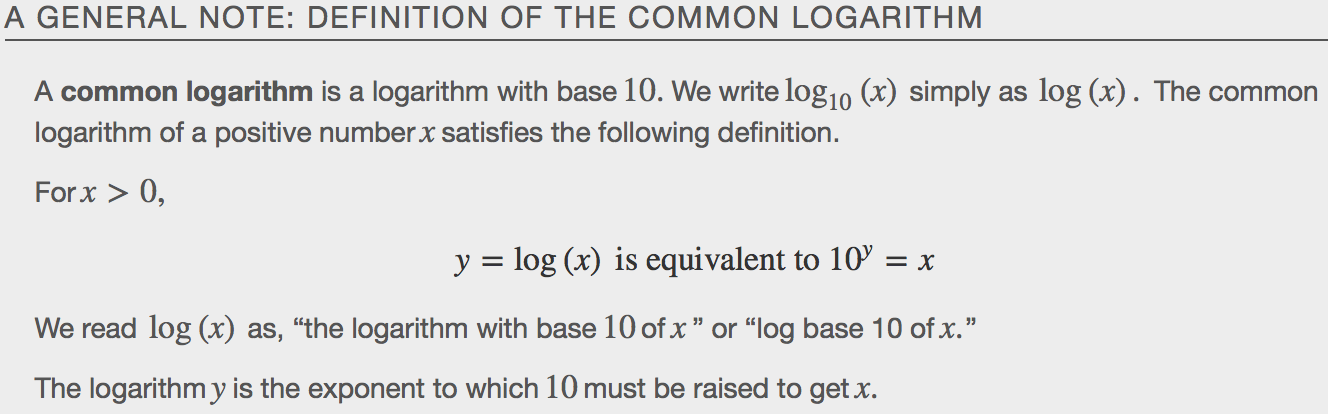 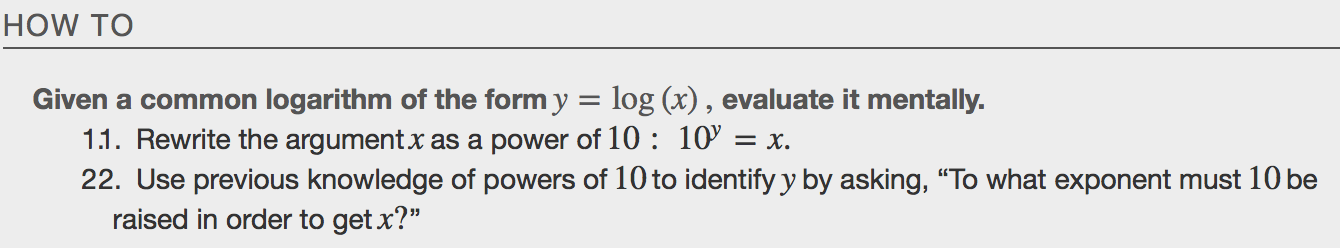 Examples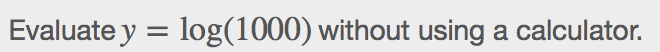 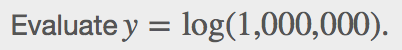 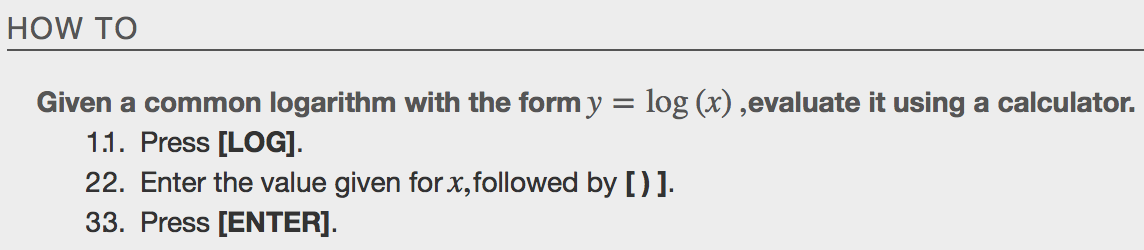 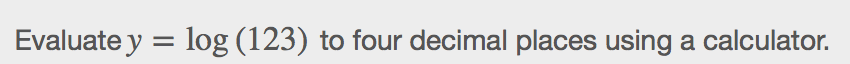 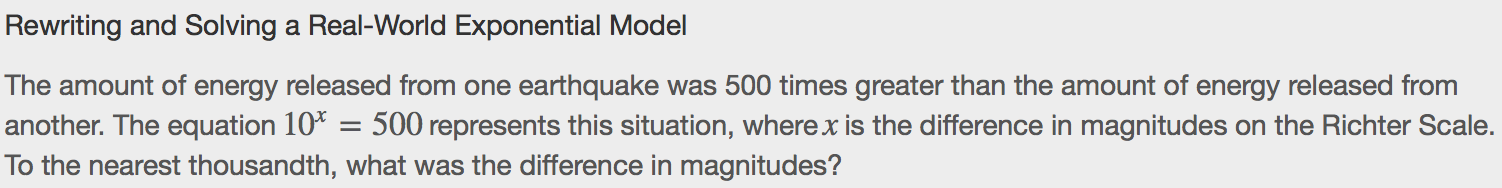 Using Natural Logarithms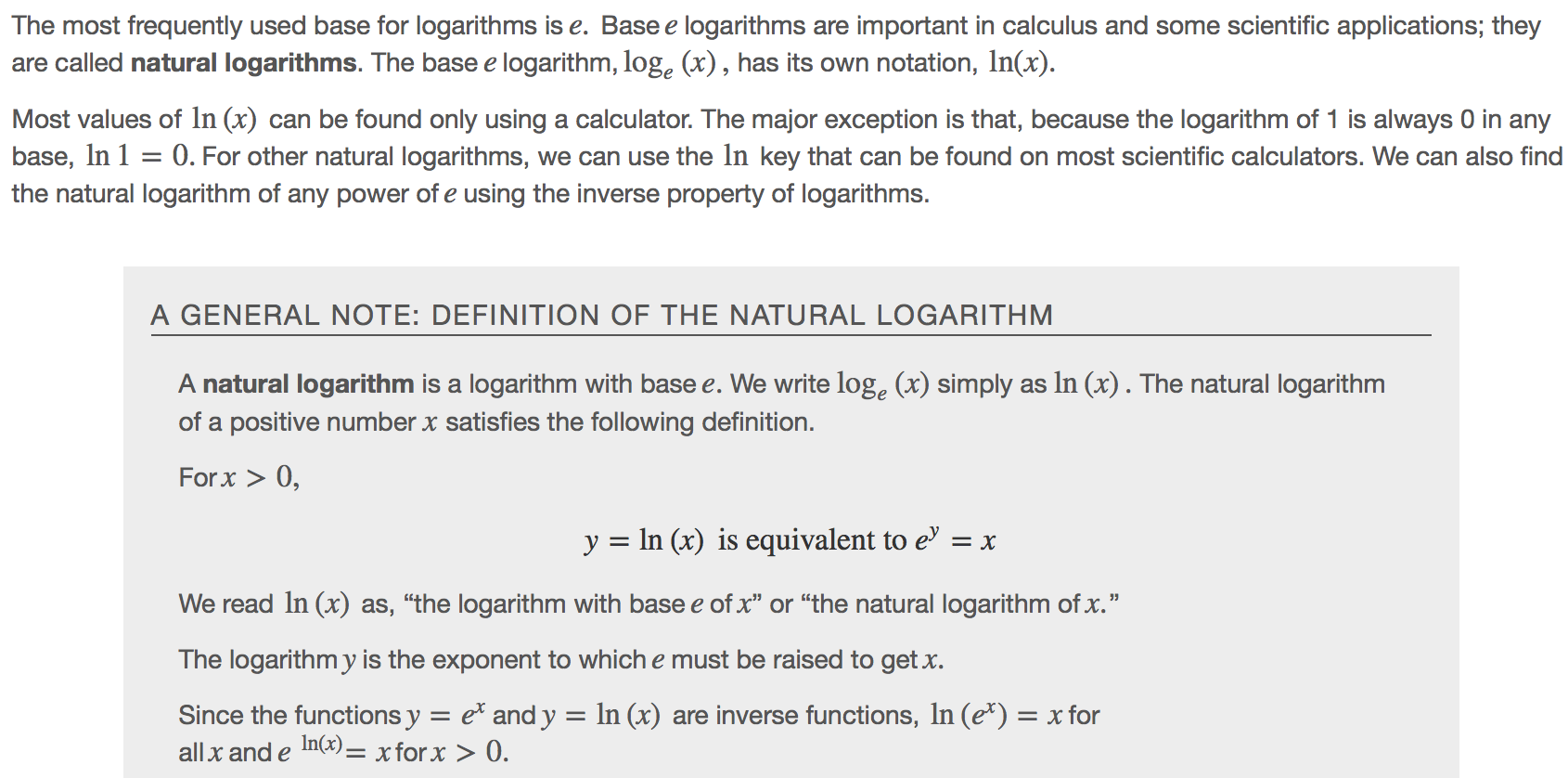 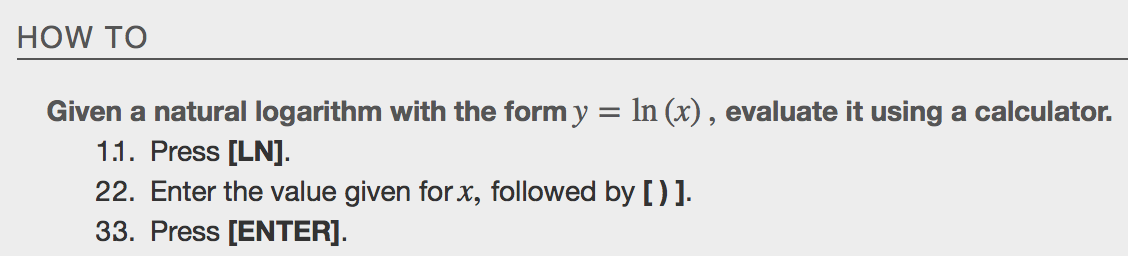 Examples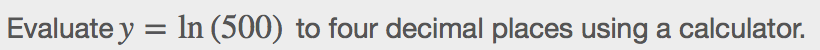 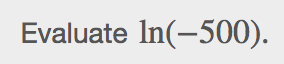 Extra Practice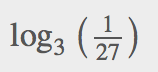 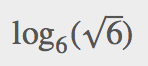 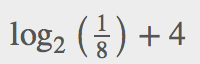 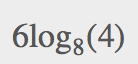 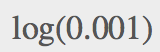 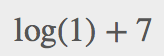 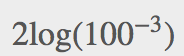 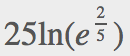 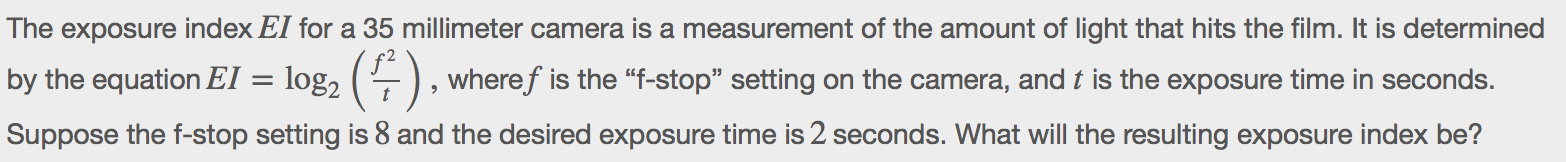 